Přihláška řádného člena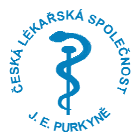 České lékařské společnosti J. E. Purkyně (ČLS JEP)PŘÍJMENÍJMÉNOTitulyDatum narozeníRodné čísloKORESPONDENČNÍ ADRESAPSČTelefonMobilPRACOVIŠTĚAdresaPSČTelefonFaxE-mailSouhlasím se zasíláním informací e-mailem (zákon č. 480/2004 Sb.)                            ANO               NESouhlasím se zasíláním informací e-mailem (zákon č. 480/2004 Sb.)                            ANO               NESouhlasím se zasíláním informací e-mailem (zákon č. 480/2004 Sb.)                            ANO               NESouhlasím se zasíláním informací e-mailem (zákon č. 480/2004 Sb.)                            ANO               NESouhlasím se zasíláním informací e-mailem (zákon č. 480/2004 Sb.)                            ANO               NESouhlasím se zasíláním informací e-mailem (zákon č. 480/2004 Sb.)                            ANO               NEVaše osobní údaje uvedené v přihlášce jsou pouze pro naši vzájemnou komunikaci. Dle zákona č.101/2000 Sb. o ochraně osobních údajů s nimi nebude nijak manipulováno po dobu členství ani po vystoupení člena z ČLS JEP.Vaše osobní údaje uvedené v přihlášce jsou pouze pro naši vzájemnou komunikaci. Dle zákona č.101/2000 Sb. o ochraně osobních údajů s nimi nebude nijak manipulováno po dobu členství ani po vystoupení člena z ČLS JEP.Vaše osobní údaje uvedené v přihlášce jsou pouze pro naši vzájemnou komunikaci. Dle zákona č.101/2000 Sb. o ochraně osobních údajů s nimi nebude nijak manipulováno po dobu členství ani po vystoupení člena z ČLS JEP.Vaše osobní údaje uvedené v přihlášce jsou pouze pro naši vzájemnou komunikaci. Dle zákona č.101/2000 Sb. o ochraně osobních údajů s nimi nebude nijak manipulováno po dobu členství ani po vystoupení člena z ČLS JEP.Vaše osobní údaje uvedené v přihlášce jsou pouze pro naši vzájemnou komunikaci. Dle zákona č.101/2000 Sb. o ochraně osobních údajů s nimi nebude nijak manipulováno po dobu členství ani po vystoupení člena z ČLS JEP.Vaše osobní údaje uvedené v přihlášce jsou pouze pro naši vzájemnou komunikaci. Dle zákona č.101/2000 Sb. o ochraně osobních údajů s nimi nebude nijak manipulováno po dobu členství ani po vystoupení člena z ČLS JEP.► Přihlašuji se do odborné společnosti: PSYCHIATRICKÁ SPOLEČNOST► Přihlašuji se do odborné společnosti: PSYCHIATRICKÁ SPOLEČNOST► Přihlašuji se do odborné společnosti: PSYCHIATRICKÁ SPOLEČNOST► Přihlašuji se do odborné společnosti: PSYCHIATRICKÁ SPOLEČNOST► Přihlašuji se do odborné společnosti: PSYCHIATRICKÁ SPOLEČNOST► Přihlašuji se do odborné společnosti: PSYCHIATRICKÁ SPOLEČNOSTPřihlašuji se za řádného člena. Souhlasím s posláním a cíli  PS ČLS JEP a ČLS JEP a nemám dluh vůči ČLS JEP a jejím organizačním složkám (OS;SL) ČLS JEP. Přihlašuji se za řádného člena. Souhlasím s posláním a cíli  PS ČLS JEP a ČLS JEP a nemám dluh vůči ČLS JEP a jejím organizačním složkám (OS;SL) ČLS JEP. Přihlašuji se za řádného člena. Souhlasím s posláním a cíli  PS ČLS JEP a ČLS JEP a nemám dluh vůči ČLS JEP a jejím organizačním složkám (OS;SL) ČLS JEP. Přihlašuji se za řádného člena. Souhlasím s posláním a cíli  PS ČLS JEP a ČLS JEP a nemám dluh vůči ČLS JEP a jejím organizačním složkám (OS;SL) ČLS JEP. Přihlašuji se za řádného člena. Souhlasím s posláním a cíli  PS ČLS JEP a ČLS JEP a nemám dluh vůči ČLS JEP a jejím organizačním složkám (OS;SL) ČLS JEP. Přihlašuji se za řádného člena. Souhlasím s posláním a cíli  PS ČLS JEP a ČLS JEP a nemám dluh vůči ČLS JEP a jejím organizačním složkám (OS;SL) ČLS JEP. ► Přihlašuji se do sekce/sekcí PS ČLS JEP (vyznačte sekci, ve které máte zájem být členem)► Přihlašuji se do sekce/sekcí PS ČLS JEP (vyznačte sekci, ve které máte zájem být členem)► Přihlašuji se do sekce/sekcí PS ČLS JEP (vyznačte sekci, ve které máte zájem být členem)► Přihlašuji se do sekce/sekcí PS ČLS JEP (vyznačte sekci, ve které máte zájem být členem)► Přihlašuji se do sekce/sekcí PS ČLS JEP (vyznačte sekci, ve které máte zájem být členem)► Přihlašuji se do sekce/sekcí PS ČLS JEP (vyznačte sekci, ve které máte zájem být členem)Souhlasím s posláním sekce, do které se přihlašuji i s dalšími podmínkami uvedenými v Organizačním řádu odborných sekcí PS. Zejména mám zájem o problematiku, účast na aktivitách sekce a zdržím se konání, které by bylo v rozporu se zájmy a dobrým jménem sekce.Souhlasím s posláním sekce, do které se přihlašuji i s dalšími podmínkami uvedenými v Organizačním řádu odborných sekcí PS. Zejména mám zájem o problematiku, účast na aktivitách sekce a zdržím se konání, které by bylo v rozporu se zájmy a dobrým jménem sekce.Souhlasím s posláním sekce, do které se přihlašuji i s dalšími podmínkami uvedenými v Organizačním řádu odborných sekcí PS. Zejména mám zájem o problematiku, účast na aktivitách sekce a zdržím se konání, které by bylo v rozporu se zájmy a dobrým jménem sekce.Souhlasím s posláním sekce, do které se přihlašuji i s dalšími podmínkami uvedenými v Organizačním řádu odborných sekcí PS. Zejména mám zájem o problematiku, účast na aktivitách sekce a zdržím se konání, které by bylo v rozporu se zájmy a dobrým jménem sekce.Souhlasím s posláním sekce, do které se přihlašuji i s dalšími podmínkami uvedenými v Organizačním řádu odborných sekcí PS. Zejména mám zájem o problematiku, účast na aktivitách sekce a zdržím se konání, které by bylo v rozporu se zájmy a dobrým jménem sekce.Souhlasím s posláním sekce, do které se přihlašuji i s dalšími podmínkami uvedenými v Organizačním řádu odborných sekcí PS. Zejména mám zájem o problematiku, účast na aktivitách sekce a zdržím se konání, které by bylo v rozporu se zájmy a dobrým jménem sekce.  3801 – PSYCHOFARMAKOLOGICKÁ  3801 – PSYCHOFARMAKOLOGICKÁ  3809 - PSYCHOTERAPEUTICKÁ  3809 - PSYCHOTERAPEUTICKÁ  3809 - PSYCHOTERAPEUTICKÁ  3802 – PSYCHOSOMATICKÁ  3802 – PSYCHOSOMATICKÁ  3811 - GERONTOPSYCHIATRICKÁ  3811 - GERONTOPSYCHIATRICKÁ  3811 - GERONTOPSYCHIATRICKÁ  3803 - PSYCHOLOGICKÁ  3803 - PSYCHOLOGICKÁ  3812 - BIOLOGICKÉ PSYCHIATRIE  3812 - BIOLOGICKÉ PSYCHIATRIE  3812 - BIOLOGICKÉ PSYCHIATRIE  3804 - DĚTSKÉ A DOROSTOVÉ PSYCHIATRIE  3804 - DĚTSKÉ A DOROSTOVÉ PSYCHIATRIE  3813 - PRO HYPNÓZU  3813 - PRO HYPNÓZU  3813 - PRO HYPNÓZU  3805 - PRO ALKOHOL A JINÉ TOXIKOMANIE  3805 - PRO ALKOHOL A JINÉ TOXIKOMANIE  3815 - AMBULANTNÍ PÉČE  3815 - AMBULANTNÍ PÉČE  3815 - AMBULANTNÍ PÉČE  3806 - PRO SOUDNÍ PSYCHIATRII  3806 - PRO SOUDNÍ PSYCHIATRII  3816 - PRO PORUCHY PŘÍJMU POTRAVY  3816 - PRO PORUCHY PŘÍJMU POTRAVY  3816 - PRO PORUCHY PŘÍJMU POTRAVY  3807 - PRO PSYCHIATRICKOU SEXUOLOGII  3807 - PRO PSYCHIATRICKOU SEXUOLOGII  3817 - LŮŽKOVÉ PSYCHIATRIE  3817 - LŮŽKOVÉ PSYCHIATRIE  3817 - LŮŽKOVÉ PSYCHIATRIE  3808 - SOCIÁLNÍ PSYCHIATRIE  3808 - SOCIÁLNÍ PSYCHIATRIE  3818 - MLADÝCH PSYCHIATRŮ  3818 - MLADÝCH PSYCHIATRŮ  3818 - MLADÝCH PSYCHIATRŮPodpisPodpisPodpisStanovisko organizační složky ČLS JEP: Psychiatrické společnostiStanovisko organizační složky ČLS JEP: Psychiatrické společnostiStanovisko organizační složky ČLS JEP: Psychiatrické společnostiStanovisko organizační složky ČLS JEP: Psychiatrické společnostiStanovisko organizační složky ČLS JEP: Psychiatrické společnostiStanovisko organizační složky ČLS JEP: Psychiatrické společnostiPŘIJAT dne:PŘIJAT dne:Razítko a podpis předsedy (sekretáře)Razítko a podpis předsedy (sekretáře)Razítko a podpis předsedy (sekretáře)